NOMINATION FORM:  GATR-GCBSS LIFE-TIME ACHIEVEMENT AWARDBENEFITS OF A GCBSS AWARD: Free Courier to Visual nominees (All Countries)Recognition and VisibilityReview and ValidationAward and Certificate with golden seal.Deans and Directors Networking Session (IN-PERSON & ONLINE)Conference KITRefereed Proceeding CD with ISBNAbstract Video publication on Official ChannelJournal publication fees (Sponsored by GATR)Printed program ScheduleTwo coffee breaks each dayInternational Buffet lunch dailyGALA DinnerSigned: ________________________			Date: ____________________Completed nomination forms along with payment slip to be submitted to the GCBSS Administrator (admin@gcbss.org) by Friday, 30th July 2021.Collaborators: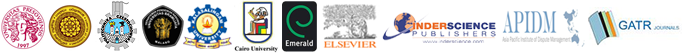 Name of person being nominated for a Life-time Achievement AwardInstitution and email address of person being nominatedName of person recommendingInstitution and email address of person being recommendingPlease state (maximum 550 word length) why you are recommended this personGCBSS Members & Non-profit Organizations:Early birdNominationsUntil: 22/4/2021Normal NominationsUntil: 30/7/2021Regular nominations FeeUSD 525USD 575Visual nominations Fee (Through Zoom)USD 525USD 550Non-members:Regular nominations FeeUSD 575USD 600Visual nominations Fee (Through Zoom)USD 575USD 600